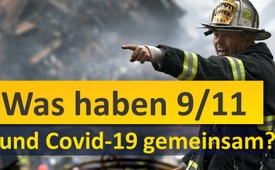 Was haben 9/11 und Covid-19 gemeinsam?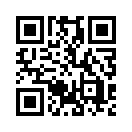 Gibt es Parallelen zwischen 9/11 und Covid-19? Sind sogar dieselben Personen wie bei 9/11 auch an der „Pandemie Covid-19“ beteiligt? Fragen, zu denen der Arzt und ehemalige Offizier der Bundeswehr Heiko Schöning einen wichtigen Hinweis gefunden hat. Er ruft Ärzte und Offiziere in ihre Pflicht, seine Aussagen zu überprüfen und zum Wohle der Bevölkerung zu handeln!Während der Anschläge auf das World Trade Center am 11. September 2001 flüchtete der damalige US-Präsident George W. Bush mit seiner gesamten Crew in einem Flugzeug in die Lüfte. Dort versorgte sie Bushs langjähriger Leibarzt Dr. Richard Tubb mit einem Gegenmittel zum Milzbranderreger Anthrax. Dass den Anschlägen auf die Türme noch Anschläge mit dem Milzbranderreger Anthrax folgten, wurde der Welt jedoch erst drei Wochen später bekannt. Diese „Anschläge“ lösten große Panik aus und führten umgehend zu massiver Bürgerrechtsbeschneidung und Überwachung durch den Erlass des USA PATRIOT Act. [= Anti-Terror-Gesetz] Der Arzt und ehemalige Offizier der Bundeswehr Heiko Schöning beleuchtet Parallelen zwischen 9/11 und Covid-19, wo die Welt aktuell ebenfalls massive Bürgerrechtsbeschneidungen und erweiterte Überwachung erfährt. Er weist zudem nach, dass, wie bei 9/11, schon lange vor der „Pandemie Covid-19“ ein Impfstoff mit maßgeblicher Beteiligung von Dr. Tubb dafür entwickelt wurde. Ausdrücklich warnt Heiko Schöning vor einem kommenden Sonderimpfstoff, der ungetestet Millionen von Menschen unter Zwang verabreicht werden soll. Er ruft Ärzte und Offiziere in ihre Pflicht, seine Aussagen zu überprüfen und zum Wohle der Bevölkerung zu handeln!von kbr. abu.Quellen:https://eingeschenkt.tv/heiko-schoening-corona-kriminelle-zusammenhaenge-verstehen-coronavirus/
https://kenfm.de/heiko-schoeningDas könnte Sie auch interessieren:#9/11 - Enthüllungen zu 9/11 - www.kla.tv/9-11

#Coronavirus - www.kla.tv/CoronavirusKla.TV – Die anderen Nachrichten ... frei – unabhängig – unzensiert ...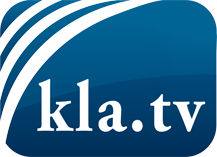 was die Medien nicht verschweigen sollten ...wenig Gehörtes vom Volk, für das Volk ...tägliche News ab 19:45 Uhr auf www.kla.tvDranbleiben lohnt sich!Kostenloses Abonnement mit wöchentlichen News per E-Mail erhalten Sie unter: www.kla.tv/aboSicherheitshinweis:Gegenstimmen werden leider immer weiter zensiert und unterdrückt. Solange wir nicht gemäß den Interessen und Ideologien der Systempresse berichten, müssen wir jederzeit damit rechnen, dass Vorwände gesucht werden, um Kla.TV zu sperren oder zu schaden.Vernetzen Sie sich darum heute noch internetunabhängig!
Klicken Sie hier: www.kla.tv/vernetzungLizenz:    Creative Commons-Lizenz mit Namensnennung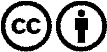 Verbreitung und Wiederaufbereitung ist mit Namensnennung erwünscht! Das Material darf jedoch nicht aus dem Kontext gerissen präsentiert werden. Mit öffentlichen Geldern (GEZ, Serafe, GIS, ...) finanzierte Institutionen ist die Verwendung ohne Rückfrage untersagt. Verstöße können strafrechtlich verfolgt werden.